О проведении Общероссийской акции«Сообщи, где торгуют смертью»В соответствии с письмом Министерства внутренних дел по Чувашской Республике от 13 марта 2024 года №14/886 о проведении Общероссийской акции «Сообщи, где торгуют смертью»:1. Объявить с 18 по 29 марта 2024 года I этап акции «Сообщи, где торгуют смертью» в Моргаушском муниципальном округе Чувашской Республики.2. Утвердить План проведения антинаркотической акции «Сообщи, где торгуют смертью» в Моргаушском муниципальном округе Чувашской Республики (Приложение №1).3. Ответственным исполнителям Плана проведения антинаркотической акции «Сообщи, где торгуют смертью» в Моргаушском муниципальном округе Чувашской Республики отправить информацию о проведенной  работе согласно прилагаемой форме (Приложение №2) на электронный адрес: molod_morgau@mail.ru до 02 апреля 2024 года.4. Контроль за исполнением настоящего распоряжения возложить на начальника отдела образования, молодежной политики, физической культуры и спорта администрации Дипломатову З.Ю.Глава Моргаушского муниципального округа                                                 	Чувашской Республики                                                                                  	А.Н. МатросовИсп. Дипломатова З.Ю. 62-4-33             ПЛАНпроведения антинаркотической акции «Сообщи, где торгуют смертью» с 18 по 29 марта 2024 года в Моргаушском муниципальном округе Чувашской Республики* по согласованиюИсп.: Павлова А.И.8(83541)63-0-63Чăваш РеспубликинМуркаш администрацийĕХУШУ                                    _______ 2024 ç. №________Муркаш сали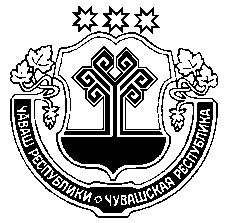 Чувашская РеспубликаАдминистрацияМоргаушского муниципального округаРАСПОРЯЖЕНИЕ18.03. 2024 г. № 222с.Моргауши«УТВЕРЖДЕН»распоряжением главы администрации Моргаушского муниципального округа Чувашской Республики   от 18 марта 2024  г. №222                                                         №Наименование мероприятияСрокипроведенияОтветственные исполнители№Наименование мероприятияСрокипроведенияОтветственные исполнителиСоздание баннера «Сообщи, где торгуют смертью» на сайте администрации Моргаушского муниципального округа18 мартаСекретарь Антинаркотической комиссии в Моргаушском муниципальном округе (далее – секретарь комиссии), пресс-служба администрации муниципального округаИнформирование населения о проведении антинаркотической акции «Сообщи, где торгуют смертью»в течение акцииПресс-служба администрации Установка ящиков для приема сообщений о местах хранения, сбыта и употребления наркотиков, курительных смесей и ПАВ18 мартаСекретарь комиссии, администрация ОУ, территориальные отделы, учреждения культурыРаспространение листовок «Сообщи, где торгуют смертью!» с телефонами доверия правоохранительных органовв течение акцииСекретарь комиссии, руководители образовательных организацийОрганизация спортивных состязаний под девизом «Спорт против наркотиков»в течение акцииСектор физической культуры и спорта администрацииОрганизация и проведение лекций и бесед, конференций, «круглых столов» по теме:-«Наркомания: противостояние эпидемии»;- «Жизнь без наркотиков».- «Наркомания: болезнь или привычка»в течение акцииБиблиотеки муниципального округаПроведение тренингов «НаркоСТОП», «АлкоСТОП», «АнтиТабак» для учащихсяв течение акцииРуководители образовательных организацийПроведение тематических классных часов и родительских собраний с беседой о вреде наркотиков: «Здоровый образ жизни»в течение акцииРуководители образовательных организацийОрганизация и проведение оперативно-профилактических мероприятий в рамках антинаркотической акции под условным названием «Сообщи, где торгуют смертью»в течение акцииОМВД РФ Моргаушский*Организация работы телефонов «горячей линии» и временной рабочей группы по проведению акции, мониторинг сети Интернетв течение акцииОМВД РФ Моргаушский*Проведение вечернего рейда по местам скопления молодежи и проведения массовых мероприятийв течение акцииОПДН ОМВД РФ Моргаушский*, члены КДН и ЗП, территориальные отделы, администрация ОУВыпуск информационных плакатов, листовок, стенгазет, рисунков, пропагандирующих здоровый образ жизни, оформление книжных выставок «Мы выбираем жизнь» в течение акцииВрач психиатр-нарколог «Моргаушская ЦРБ» Минздрава Чувашии*, администрация ОУ, учреждения культуры, школьные библиотекиВстречи детей и молодежи с представителями отдела образования, прокуратуры, ОМВД РФ по Моргаушскому району, Моргаушской центральной районной больницы, военкомата, пожарного надзорав течение акцииСубъекты профилактикиМероприятия «Мы за здоровый образ жизни»: соревнования, конкурсы, беседы с детьми»в течение акцииРуководители образовательных организацийОбобщение антинаркотической работы субъектов в рамках акции под условным названием «Сообщи, где торгуют смертью»Секретарь комиссии, ОМВД РФ Моргаушский*Приложение №2Приложение №2Информация о проделанной работе в рамках ____ этапа Общероссийской акции «Сообщи, где торгуют смертью»в период с___ по___2024 г._____________________________ наименование организацииИнформация о проделанной работе в рамках ____ этапа Общероссийской акции «Сообщи, где торгуют смертью»в период с___ по___2024 г._____________________________ наименование организацииПоказательИнформацияКоличество проведенных мероприятий Охват населения Размещение баннеров на сайтах (ссылка)Примеры проведенных мероприятий (короткое описание, ссылка на размещение информации)Проблемные вопросыПредложения